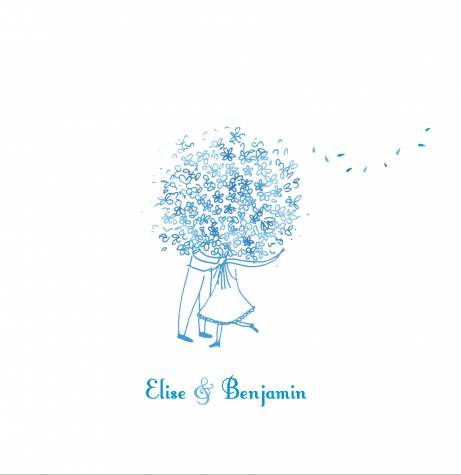 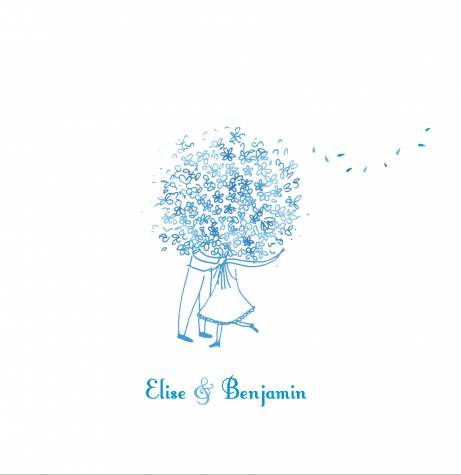 «Prénom»«Table_»«Prénom»«Table_»«Prénom»«Table_»«Prénom»«Table_»«Prénom»«Table_»«Prénom»«Table_»